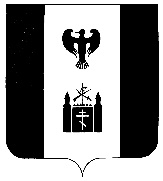 РОССИЙСКАЯ ФЕДЕРАЦИЯКАМЧАТСКИЙ КРАЙТИГИЛЬСКИЙ РАЙОН
  АДМИНИСТРАЦИЯ МУНИЦИПАЛЬНОГООБРАЗОВАНИЯ СЕЛЬСКОЕ ПОСЕЛЕНИЕ «село Воямполка»688902 Камчатский край, Тигильский район, с. Воямполка, ул. Гагарина 13,телефон\факс 8(415 37) 22-0-21П О С Т А Н О В Л Е Н И Е «09» декабря 2022 г                                                                                          № 49В соответствии с Федеральным законом от 03 июля 2018 №185-ФЗ «О внесении изменений в отдельные законодательные акты Российской Федерации в целях расширения имущественной поддержи субъектов малого и среднего предпринимательства» ПОСТАНОВЛЯЕТ:1. Утвердить Порядок формирования, ведения, ежегодного дополнения и опубликования Перечня муниципального имущества, свободного от прав третьих лиц, предназначенного для предоставления во владение и (или) пользование субъектами малого и среднего предпринимательства и организациям, образующим инфраструктуру поддержки субъектов малого и среднего предпринимательства согласно приложению 1 к настоящему Постановлению.2. Утвердить Форму перечня имущества администрации сельского поселения «село Воямполка» свободного от прав третьих лиц, предназначенного для предоставления во владение и (или) пользование субъектами малого и среднего предпринимательства и организациям, образующим инфраструктуру поддержки субъектов малого и среднего предпринимательства согласно приложению № 2 к настоящему Постановлению.3. Контроль за исполнением настоящего Постановления возложить на заместителя главы администрации сельского поселения «село Воямполка» Алчину Оксану Владимировну.4. Постановление вступает в силу со дня его подписания.5. Разместить настоящее постановление в сети Интернет на официальном сайте администрации сельского поселения «село Воямполка» http://www.Воямполка.рф/. Глава администрации сельского поселения «село Воямполка»                 	                         Н.В. Косыгина Приложение № 1 к постановлениюАдминистрации сельского поселения«село Воямполка» № 49 от 09.12.2022 г.Порядок   Формирования, ведения, ежегодного дополнения и опубликования перечня муниципального имущества, свободного от прав третьих лиц, предназначенного для предоставления во владение и (или) пользование субъектам малого и среднего предпринимательства и организациям, образующим инфраструктуру поддержки субъектов малого и среднего предпринимательства Общие положенияНастоящий Порядок определяет правила формирования, ведения, ежегодного дополнения и опубликования перечня муниципального имущества сельского поселения «село Воямполка», предусмотренного частью 4 статьи 18 Федерального закона от 24.07.2007 № 209-ФЗ «О развитии малого и среднего предпринимательства в РРРоссийской Федерации» (далее - Перечень), свободного от прав третьих лиц, состав информации, подлежащей включению в Перечень  в целях предоставления имущества на долгосрочной основе (в том числе и по льготным ставкам арендной платы) субъектам малого и среднего предпринимательства  и организациям, образующим инфраструктуру  поддержки субъектов  малого и среднего предпринимательства (далее-СМСП).Цели создания и основные принципы формирования, ведения, ежегодного дополнения и опубликования Перечня 	2.1 Перечень представляет собой реестр объектов  муниципального имущества администрации сельского поселения «село Воямполка» свободного от прав третьих (за исключением права хозяйственного ведения, права оперативного управления, а также имущественных прав СМСП) и предусмотренного частью 1 статьи 18 Федерального закона от 24.07.2007 № 209 ФЗ «О развитии малого и среднего предпринимательства в Российской Федерации», которые могут быть предоставлены во владение и (или) в пользование  на долгосрочной основе (в том числе и по льготным ставкам арендной платы) СМСП, а также отчуждены на возмездной основе  в собственность СМСП в соответствии с Федеральным законом от 22.07.2008 № 159-ФЗ «Об особенностях отчуждения недвижимого имущества, находящегося в государственной собственности субъектов Российской Федерации или в муниципальной собственности  и арендуемого СМСП, и о внесении изменений в отдельные законодательные акты Российской Федерации» и в случаях, указанных в подпунктах 6,8, и 9 пункта 2 статьи 39.3 Земельного кодекса Российской Федерации2.2. Формирования перечня осуществляется в целях:2.2.1. Предоставления имущества, принадлежащего на праве собственности администрации сельского поселения «село Воямполка» во владение и (или) пользование на долгосрочной основе (в том числе и по льготным ставкам арендной платы) СМСП;2.2.2. Расширения доступности СМСП к информации об имуществе, принадлежащем на праве собственности администрации сельского поселения «село Воямполка» (далее-имущество) и подлежащем предоставлению им во владение и (или) пользование на долгосрочной основе (в том числе по льготным ставкам арендной платы) в рамках оказания имущественной поддержки, а также для организации передаче включенного в Перечень имущества указанным лицам;2.2.3. Реализации полномочий Администрации сельского поселения «село Воямполка» по вопросам развития малого и среднего предпринимательства путем оказания имущественной поддержки субъектам малого и среднего предпринимательства;2.2.4. Повышение эффективности управления муниципальным имуществом.2.3. Формирование и ведение Перечня основывается на следующих основных принципах:2.3.1. Достоверность данных об имуществе, включаемом в Перечень, и поддержание актуальности информации об имуществе, включенном в Перечень;2.3.2. Открытость и доступность сведений об имуществе в Перечне;2.3.3. Ежегодная актуализация Перечня (до 1 ноября текущего года), осуществляется на основе предложений от исполнительных органов государственной власти;2.3.4. Взаимодействие с общественными организациями, выражающими интересы субъектов малого и среднего предпринимательства, институтами развития в сфере малого и среднего предпринимательства в ходе формирования и дополнения Перечня.2.4. Использование имущества, включенного в Перечень осуществляется только в целях предоставления его во владение и (или) пользование СМСП.Запрещается продажа муниципального имущества, включенного в перечень, за исключением возмездного отчуждения такого имущества в собственность субъектов малого и среднего предпринимательства в соответствии с Федеральным законом от 22.27.2008 № 159 ФЗ «Об особенностях отчуждения недвижимого имущества, находящегося в государственной или муниципальной собственности и арендуемого субъектами малого и среднего предпринимательства, и о внесении изменений в отдельные законодательные акты Российской Федерации» и в случаях, указанных в подпунктах 6,8 и 9 пункта 2  статья 393 Земельного кодекса Российской Федерации. В отношении указанного имущества запрещаются также переуступка прав пользования им, передача прав пользования им в залог и внесение прав пользования таким имуществом в уставный капитал любых других субъектов хозяйственной деятельности, передача третьим лицам прав и обязанностей по договорам аренды такого имущества (перенаем), передача в субаренду, за исключением предоставления такого имущества в субаренду субъектам малого и среднего предпринимательства организациями, образующими инфраструктуру поддержки субъектов малого и среднего предпринимательства, и в случае, если в субаренду предоставляется имущество, предусмотренное пунктом 14 части 1 статьи 171 Федерального закона от 26.07.2006 № 135-ФЗ «О защите конкуренции».Формирование, ведение и ежегодное дополнение Перечня.3.1. Перечень, изменения и ежегодное дополнение в него, утверждаются Постановлением администрации сельского поселения «село Воямполка».3.2. Перечень формируется в виде информационной базы данных, содержащей объекты учета.3.3. Введение Перечня осуществляется администрацией сельского поселения «село Воямполка».3.4. Сведения  об утвержденном Перечне, а также об изменениях, дополнениях, внесенных в Перечень, представляются администрацией сельского поселения «село Воямполка» в Комитет по управлению муниципальным имуществом и экономической политике Администрации Тигильского муниципального района в порядке, по форме и сроки, установленные федеральными органами исполнительной власти, осуществляющим функции по выработке государственной  политики и нормативно-правовому регулированию в сфере развития предпринимательской деятельности, в том числе среднего и малого бизнеса. 3.5. В Перечень вносятся сведения об имуществе, соответствующем следующим критериям:3.5.1. Имущество свободно от прав третьих лиц (за исключением права хозяйственного ведения, права оперативного управления, а также имущественных прав субъектов малого и среднего предпринимательства);3.5.2. Имущество не ограничено в обороте, за исключением случаев, установленных законом или иными нормативными правовыми актами;3.5.3. Имущество не является объектом религиозного назначения;3.5.4. Имущество не является объектом незавершённого строительства за исключением случаев, когда в отношении объектов незавершенного строительства установлен особый порядок распоряжения;3.5.5. В отношении имущества не приняты решения о его отчуждении (продажи) в соответствии с порядком определенным Федеральным законом от 21.12.2001 № 178-ФЗ «О приватизации государственного и муниципального имущества» или представления иным лицам;3.5.6. Имущество не признано аварийным и подлежащим сносу;3.5.7. Имущество не относится к жилому фонду.3.6. Виды имущества, включенные в Перечень:3.6.1. Оборудование, машины, механизмы, установки, транспортные средства, инвентарь, инструменты, пригодные к эксплуатации по назначению с учетом их технического состояния и морального износа;3.6.2. Объекты недвижимого имущества, подключенные к сетям инженерно-технического обеспечения (или готовые для подключения) и имеющие подъездные пути;3.6.3. Объекты недвижимого имущества, планируемые к использованию под административные, торговые, офисные, производственные и иные цели;3.6.4. Земельные участки, в том числе из состава земель сельскохозяйственного назначения, а также земельные участки, государственная собственность на которые не разграничена.Виды разрешенного использования, функциональное и территориальное зонирование, установленные в отношении земельных участков, на которых расположены включаемые в Перечень объекты недвижимого имущества, должны предусматривать их использование для размещения указанных объектов;3.6.5. Имущество, закрепленное на праве хозяйственного ведения или оперативного управления за государственным или муниципальным унитарным предприятием, на праве оперативного управления за государственным или муниципальным учреждением (далее-балансодержатель) и отвечающего критериям, в отношении которого имеется предложение балансодержателя, согласованное с администрацией сельского поселения «село Воямполка», о включении имущества в Перечень.3.6.6. Инвестиционные площадки.3.7. Рассмотрение уполномоченным органом предложений, поступивших от лиц, указанных в пункте 3.7. настоящего Порядка, осуществляется в течении 30 календарных дней со дня их поступления.  По результатам рассмотрения указанных предложений уполномоченным органом принимается одно и следующих решений:3.7.1. О подготовке проекта Постановления администрации сельского поселения «село Воямполка» о включении сведений об имуществе, в отношении которого поступило предложение, в Перечень;3.7.2. О подготовке проекта Постановления администрации сельского поселения «село Воямполка» об исключении сведений об имуществе, в отношении которого поступило предложение, из Перечня;3.7.3. Об отказе в учете предложений.3.8. Подготовка соответствующих нормативных правовых актов, перечисляется в подпунктах 3.7.1, 3.7.2 пункта 3.7 настоящего Порядка, осуществляется администрацией сельского поселения «село Воямполка» в течение 30 календарных дней. 3.9. Решение об отказе в учете предложения о включении имущества в Перечень принимается в следующих случаях:3.9.1. Имущество не соответствует критериям, установленным пунктом 3.5. настоящего Порядка; 3.9.2. В отношении имущества, закрепленного на праве хозяйственного ведения или оперативного управления, отсутствует согласие на включение имущества в Перечень со стороны одного или нескольких перечисленных лиц: балансодержателя, структурного подразделения администрации сельского поселения «село Воямполка», осуществляющего полномочия учредителя балансодержателя.3.9.3. Индивидуально-определенные признаки движимого имущества не позволяют заключить в отношении него договор аренды или иной гражданско-правовой договор.3.10. В случае принятия решения об отказе в учете поступившего предложения администрация сельского поселения «село Воямполка» направляет лицу, представившему предложение, мотивированный ответ о невозможности включения сведений об имуществе в Перечень. 3.11. Сведения о муниципальном имуществе могут быть исключены из Перечня, если:3.11.1. В течение 2 лет со дня включения сведений о муниципальном имуществе в Перечень в отношении такого имущества от субъектов малого и среднего предпринимательства не поступило:3.11.1.1 ни одной заявки на участие в аукционе (конкурсе) на право заключения договора, предусматривающего переход прав владения и (или) пользования;3.11.1.2 ни одного заявления о предоставлении имущества, в отношении которого заключение указанного договора может быть осуществлено без  проведения аукциона (конкурса) в случаях, предусмотренных Федеральным законом от 26.07.2006 № 135-ФЗ «О защите конкуренции»;3.11.2. В отношении имущества в установленном законодательством Российской Федерации порядке принято решение о его использовании для муниципальных нужд либо иных целей;3.11.3. Отсутствие согласия со стороны субъекта малого и среднего предпринимательства, арендующего имущество;3.11.4. Право собственности на имущество прекращено по решению суда или в ином установленном законом порядке.В случае, если характеристики имущества изменились таким образом, что имущество стало непригодным для использования субъектами малого и среднего предпринимательства по целевому назначению, имущество может быть сохранено в Перечне, при условии предоставления его субъектам малого и среднего предпринимательства на условиях, стимулирующих арендатора осуществить капитальный ремонт и (или) реконструкцию соответствующего объекта. Опубликование Перечня4. Перечень и внесенные в него изменения подлежат размещению в сети Интернет на официальном сайте администрации сельского поселения «село Воямполка» http://www.Воямполка.рф/.«Об утверждении порядка формирования,ведения, ежегодного дополнения и опубликования Перечня муниципальногоимущества, свободного от прав третьих лиц, предназначенного для предоставления во владение и (или) пользование субъектами малого и среднего предпринимательства и организациям, образующим инфраструктуруподдержки субъектов малого и среднего предпринимательства»